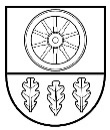 KELMĖS RAJONO SAVIVALDYBĖS TARYBASPRENDIMASDĖL STANISLOVO BRUŽO APDOVANOJIMO KELMĖS RAJONO GARBĖS ŽENKLU „UŽ NUOPELNUS KELMĖS RAJONUI“ 2018 m. sausio 25 d. Nr. T-22KelmėVadovaudamasi Lietuvos Respublikos vietos savivaldos įstatymo 16 straipsnio 2 dalies 45 punktu ir atsižvelgdama į Kelmės rajono savivaldybės administracijos Kražių seniūnijos 2018 m. sausio 5 d. teikimą Kelmės rajono savivaldybės tarybai „Apdovanoti Kelmės rajono savivaldybės garbės ženklu „Už nuopelnus Kelmės rajonui“ bei į Kelmės rajono garbės piliečio vardo suteikimo ir garbės ženklo „Už nuopelnus Kelmės rajonui“ skyrimo kandidatų atrankos komisijos 2018 m. sausio 12 d. protokolą Nr. VK-23, Kelmės rajono savivaldybės taryba  nusprendžia:Apdovanoti Stanislovą Bružą Kelmės rajono garbės ženklu „Už nuopelnus Kelmės rajonui“ už aktyvią šviečiamąją, kultūrinę ir bendruomeninę veiklą Kelmės rajone.Šis sprendimas gali būti skundžiamas Lietuvos Respublikos administracinių bylų teisenos įstatymo nustatyta tvarka.Savivaldybės meras								     Vaclovas Andrulis